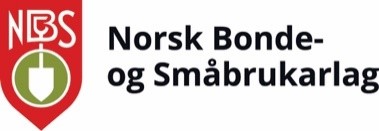 MAL: SAK TIL LANDSMØTETDenne malen skal benyttes for å sende inn forslag til endringer av vedtekter, prinsipprogram, politisk plattform eller andre saker til landsmøtet. Forslaget må inneholde saksframstilling og forslag til vedtak.Forslagsstiller:Hva gjelder det:(kryss av)Forslag til endring av vedtekter (frist 14. september).Forslag til endring av prinsipprogram (frist 14. september).Forslag til endring av politisk plattform (frist 14. oktober).Ordinær landsmøtesak (frist 14. oktober) med tema:Organisatorisk sak/drift av organisasjonen.Innspill til jordbruksforhandlingene.Forslag til arbeidsprogram.Forslag til uttalelse (frist 14. oktober).Paragraf, sidetall:(v/ forslag til vedtekter, politisk plattform eller prinsipprogram)Eks: s. 6, paragraf 6.Tittel på sak:Saksframstilling:Forslag til vedtak:NB: Saker uten forslag til vedtak vil avvises.